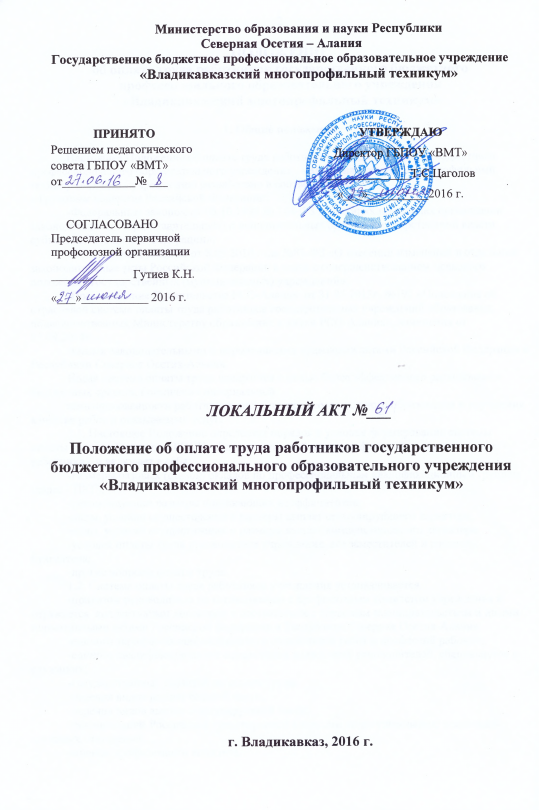 ПОЛОЖЕНИЕ об оплате труда работников государственного бюджетного профессионального образовательного учреждения  «Владикавказский многопрофильный техникум»1. Общие положения	Настоящее Положение об оплате труда работников Государственного бюджетного профессионального образовательного учреждения   «Владикавказский многопрофильный техникум» (далее - Учреждение) разработано в соответствии с: -Трудовым кодексом Российской Федерации;-Федеральным законом от 06.10.1999 № 184-ФЗ «Об общих принципах организации законодательных (представительных) и исполнительных органов государственной власти субъектов Российской Федерации»;-Федеральным законом от 8.05.2010 года №83-ФЗ «О внесении изменений в отдельные законодательные акты Российской Федерации в связи с совершенствованием правового положения государственных (муниципальных) учреждений»;-Постановление Правительства РСО-Алания  от 31.05.2013г. №192 «Положение об отраслевой системе оплаты труда работников государственных учреждений образования, подведомственных Министерству образования и науки РСО-Алания», изменения от 01.09.2014г. -иными законодательными и нормативными правовыми актами Российской Федерации и Республики Северная Осетия-Алания.Новая система оплаты труда внедряется с целью более эффективного расходования бюджетных средств, повышения материальной заинтересованности работников системы  профессионального образования и улучшения качества работ и оказываемых услуг.1.1. Настоящее Положение определяет порядок и условия формирования системы оплаты труда работников ГБПОУ  «Владикавказский многопрофильный техникум» (далее - работники)  и включает в себя: -Размеры базовых (ставок) окладов по профессиональным квалификационным группам (далее - ПКГ);-рекомендуемые размеры повышающих коэффициентов; -виды, условия осуществления и размеры выплат стимулирующего характера; -виды, условия осуществления и размеры выплат компенсационного характера; -условия оплаты труда руководителя учреждения, его заместителей и главного бухгалтера; -другие вопросы оплаты труда. 1.2. Система оплаты труда работников учреждения устанавливается -приказом руководителя по согласованию с профсоюзным комитетом учреждения и отражается  коллективным договором в соответствии с трудовым законодательством и иными нормативными актами Российской Федерации и Республики Северная Осетия-Алания, -единого тарифно-квалификационного справочника работ и профессий рабочих;-единого квалификационного справочника должностей руководителей, специалистов и служащих;-государственных гарантий по оплате труда.-перечня видов выплат базовой части;-перечня видов выплат стимулирующей части;-рекомендаций Российской трехсторонней комиссии по регулированию социально-трудовых отношений;-мнения профсоюзного комитета.1.3. Заработная плата работникам  устанавливается трудовым договором в соответствии с системой оплаты труда, определенной настоящим Положением. 1.4. Условия оплаты труда, включая минимальный размер оклада (должностного оклада) работника, повышающие коэффициенты к окладам и иные выплаты стимулирующего и компенсационного характера являются обязательными для включения в трудовой договор. 1.5. Среднемесячная заработная плата работников (без учета премий и иных стимулирующих выплат), устанавливаемая в соответствии с настоящей системой оплаты труда, не может быть меньше заработной платы (без учета премий и иных стимулирующих выплат), выплачиваемой на основе Единой тарифной сетки по оплате труда работников государственных учреждений, при условии сохранения объема должностных обязанностей работников и выполнения ими работ той же квалификации. 1.6. Продолжительность рабочего времени (норма часов педагогической работы за ставку заработной платы) для педагогических работников устанавливается в соответствии с приказом Министерства образования и науки Российской Федерации от 24 декабря 2010 года N 2075 "О продолжительности рабочего времени (норме часов педагогической работы за ставку заработной платы) педагогических работников".1.7. Месячная заработная плата работника, отработавшего норму рабочего времени и выполнившего нормы труда (трудовые обязанности), не может быть ниже минимального размера оплаты труда, установленного нормативными актами Российской Федерации и Республики Северная Осетия-Алания. 1.8. Заработная плата работников, не урегулированная в соответствии с настоящим положением, определяется в соответствии с трудовым законодательством.1.9. Заработная плата работника предельными размерами не ограничивается. 2. Порядок и условия оплаты труда работников ВМТ2.1. Заработная плата работников Учреждения включает в себя:-базовый оклад (ставку);-выплаты базовой части;-выплаты стимулирующей части.2.2. Базовые оклады работников Учреждения устанавливается руководителем Учреждения на основе базовых окладов (ставок), установленных по занимаемым ими должностям работников, служащих и профессиям рабочих, отнесенным к соответствующим профессиональным квалификационным группам (далее - ПКГ).2.3. Размеры базовых окладов (ставок) по ПКГ и квалификационным уровням устанавливаются согласно приложению N 2 к настоящему Положению.2.4. Базовые оклады (ставки), определенные в соответствии с настоящим Положением, устанавливаются работникам за выполнение ими профессиональных обязанностей, обусловленных трудовым договором, за отработанную месячную норму рабочего времени без учета базовой части и стимулирующей части.2.5. Оплата труда работников, занятых по совместительству, а также на условиях неполного рабочего времени, производится пропорционально отработанному времени либо в зависимости от выполненного объема работ.2.6. Размер заработной платы по основной должности, а также по должности, занимаемой в порядке совместительства, определяется раздельно по каждой должности.2.7. К базовому окладу (ставке) педагогических работников по соответствующим профессиональным квалификационным группам с учетом уровня профессиональной подготовки применяются повышающие коэффициенты за наличие квалификационной категории.Рекомендуемый размер повышающих коэффициентов:за наличие первой квалификационной категории - 1,2;за наличие высшей квалификационной категории - 1,4.Применение повышающего коэффициента за наличие квалификационной категории не образует новый базовый оклад (ставку) и не учитывается при начислении базовых и стимулирующих выплат, устанавливаемых в процентном отношении к базовому окладу (ставке).Выплаты по повышающему коэффициенту к базовому окладу (ставке) относятся к базовой части.2.8. Работникам Учреждений, месячная заработная плата которых ниже минимального размера оплаты труда, отработавшим за этот период норму рабочего времени и выполнившим нормы труда (трудовые обязательства), производятся доплаты до установленного федеральным законодательством минимального размера оплаты труда.3. Базовая часть3.1. В соответствии с приказом Министерства здравоохранения и социального развития Российской Федерации от 29 декабря 2007 г. N 822 "Об утверждении Перечня видов выплат компенсационного характера в федеральных бюджетных, автономных, казенных учреждениях и разъяснения о порядке установления выплат компенсационного характера в этих учреждениях" устанавливаются выплаты за работу в условиях, отклоняющихся от нормальных (при выполнении работ различной квалификации, совмещении профессий (должностей), сверхурочной работы, работы в ночное время и при выполнении работ в других условиях, отклоняющихся от нормальных).3.2. Решение о введении конкретных выплат принимается Учреждением с учетом обеспечения указанных выплат средствами республиканского бюджета.На момент введения отраслевой системы оплаты труда указанная выплата устанавливается всем работникам, получавшим ее ранее. При этом экспертной комиссией проводится  аттестация рабочего места с целью уточнения наличия условий труда, отклоняющихся от нормальных, и оснований применения компенсационных выплат за работу в указанных условиях. Если по итогам аттестации рабочее место признается безопасным, то осуществление указанной выплаты не производится.3.3. Конкретные размеры коэффициентов, процентных надбавок и условия их применения устанавливаются в соответствии с законодательством Российской Федерации.3.4. Размер доплаты при совмещении профессий (должностей), расширении зон обслуживания, увеличении объема работы или исполнении обязанностей временно отсутствующего работника без освобождения от работы, определенной трудовым договором, устанавливается по соглашению сторон трудового договора с учетом содержания и (или) объема дополнительной работы.3.5. Доплата за работу в ночное время производится работникам за каждый час работы в ночное время.Ночным считается время с 10 часов вечера до 6 часов утра.Минимальный размер доплаты - 20 процентов части базового оклада за час работы работника. Максимальный размер доплаты - 35 процентов части базового оклада за час работы работника.3.6. Доплата за работу в выходные и нерабочие праздничные дни производится работникам, привлекавшимся к работе в выходные и нерабочие праздничные дни, в соответствии с законодательством Российской Федерации.3.7. Сверхурочная работа оплачивается за первые два часа работы не менее чем в полуторном размере, за последующие часы - не менее чем в двойном размере в соответствии со статьей 152 Трудового кодекса Российской Федерации.3.8. Надбавка за работу со сведениями, составляющими государственную тайну, устанавливается в размере и порядке, определенных законодательством Российской Федерации.3.9. Специалистам, педагогическим и руководящим работникам Учреждений за специфику работы в отдельных образовательных учреждениях применяются повышающие коэффициенты к базовому окладу (ставке) в следующих случаях и размерах:за преподавание национального языка и литературы в образовательных учреждениях начального и среднего профессионального образования - 1,15.3.10. Применение повышающего коэффициента к базовому окладу (ставке) за специфику работы не образует новый базовый оклад (ставку) и не учитываются при начислении компенсационных, стимулирующих и иных выплат, устанавливаемых в процентном отношении к базовому окладу (ставке).3.11. За дополнительные трудозатраты, непосредственно связанные с выполнением основных должностных обязанностей работников образовательных учреждений, устанавливаются следующие повышающие коэффициенты:за выполнение функций классного руководителя (кураторство) - 1,15;за проверку письменных работ - до 1,15;за заведование кабинетом - до 1,15;за руководство предметными, цикловыми и методическими комиссиями, участие в государственных аттестационных комиссиях - до 1,15.выплаты за стаж работы, выслугу лет;выплаты за отраслевые награды, ученую степень, почетные звания.         3.12. Выплаты за стаж работы, выслугу лет.Ежемесячная надбавка к базовому окладу (ставке) за выслугу лет устанавливается в следующих размерах при стаже работы:от 1 года до 3 лет - 8% от базового оклада (ставки);от 3 до 5 лет - 10% от базового оклада (ставки);от 5 до 10 лет - 15% от базового оклада (ставки);от 10 до 15 лет - 20% от базового оклада (ставки);свыше 15 лет - 30% от базового оклада (ставки).Ежемесячная надбавка за выслугу лет устанавливается приказом руководителя Учреждения в процентах к базовому окладу работника без учета иных доплат и надбавок.Выплата ежемесячной надбавки за выслугу лет осуществляется с момента возникновения права на ее установление, и последующее ее изменение производится по мере наступления стажа работы, дающего право на увеличение размера выплаты.3.13. Работникам Учреждений, имеющим государственные награды, устанавливаются стимулирующие выплаты в размере до 20% от базового оклада (ставки) при условии соответствия наград профилю Учреждения и деятельности самого работника.3.14. Работникам, которым присвоены ученая степень, почетное звание по основному профилю профессиональной деятельности, устанавливаются следующие надбавки в абсолютной сумме:за ученую степень кандидата наук (со дня принятия решения Высшей аттестационной комиссией России (далее - ВАК России) о выдаче диплома) - 1000 рублей (в системе высшего профессионального образования - 3000 рублей);за ученую степень доктора наук (со дня принятия решения ВАК России о выдаче диплома) - 2000 рублей (в системе высшего профессионального образования - 7000 рублей);за почетное звание "Заслуженный учитель (преподаватель) Российской Федерации" - 1000 рублей;за почетное звание "Заслуженный учитель (преподаватель) Республики Северная Осетия-Алания" - 500 рублей;за почетное звание "Заслуженный работник образования Республики Северная Осетия-Алания" - 500 рублей;за другие почетные звания, при условии соответствия почетного звания профилю учреждения, а педагогических работников образовательных учреждений - при соответствии почетного звания профилю педагогической деятельности или преподаваемых дисциплин - 500 рублей.При наличии у работника двух и более почетных званий надбавка устанавливается по одному из оснований по выбору работника.При наличии у работника ученой степени и почетного звания надбавка устанавливается по каждому основанию.Надбавка устанавливается приказом руководителя Учреждения.Конкретный размер доплат за дополнительную работу устанавливается Учреждением самостоятельно в пределах средств, направляемых на оплату труда, в процентном отношении от базового оклада (ставки).4. Стимулирующая часть4.1. К выплатам стимулирующего характера относятся доплаты, надбавки и премии, направленные на повышение заинтересованности работника в более эффективном выполнении своих трудовых обязанностей, в проявлении инициативы, повышении своей квалификации, продолжительной работе в Учреждении. Конкретные размеры стимулирующих выплат устанавливаются настоящим  положением об оплате труда и премировании в Учреждении, разработанным в соответствии с Положением об отраслевой системе оплаты труда работников государственных учреждений образования, подведомственных Министерству образования и науки Республики Северная Осетия-Алания (утв. постановлением Правительства Республики Северная Осетия-Алания от 31 мая 2013 г. N 192).4.2. Стимулирующие выплаты осуществляются в пределах бюджетных ассигнований на оплату труда работников Учреждения, а также средств, полученных от приносящей доход деятельности, направленных Учреждением на оплату труда работников.4.3. Выплаты стимулирующего характера осуществляются по решению руководителя Учреждения по результатам оценки экспертной комиссией выполнения утвержденных критериев и показателей деятельности каждого работника в пределах фонда оплаты труда работников Учреждения, а также средств, полученных от приносящей доход деятельности, направленных Учреждением на оплату труда работников Учреждения. Критерии и показатели деятельности работников Учреждения (кроме руководителей Учреждения, критерии и показатели деятельности которого утверждаются главным распорядителем бюджетных средств), утверждаются руководителем Учреждения.4.4. Работникам Учреждения устанавливаются следующие надбавки стимулирующего характера к базовым окладам:выплаты за интенсивность работы;выплаты за высокие результаты и качество выполняемых работ (оказываемых услуг);премиальные выплаты по итогам работы.4.5. Выплаты за интенсивность работы.Надбавки за интенсивность работы устанавливаются работникам Учреждений за интенсивность работы на определенный срок (месяц, квартал, полугодие, 9 месяцев, год). При назначении учитываются:сложность, интенсивность, специфика деятельности и напряженность работы;участие в выполнении важных работ, мероприятий;качественные показатели работы;обеспечение безотказной и бесперебойной деятельности.Надбавка за интенсивность устанавливается в размере до 50 процентов от базового оклада (ставки)4.6. Выплаты за высокие результаты и качество выполняемых работ (оказываемых услуг).Надбавка за высокие результаты и качество выполняемых работ (оказываемых услуг) устанавливается руководителям и специалистам Учреждений на определенный срок (месяц, квартал, полугодие, 9 месяцев, год) в размере до 100% от базового оклада (ставки) при:соблюдении базовых требований к качеству предоставления государственных услуг, административных регламентов, стандартов, технологий, требований к процедурам при выполнении работ (оказании услуг);качественной подготовке и проведении мероприятий, связанных с деятельностью Учреждения;отсутствии обращений (жалоб) на действия (бездействие) работника Учреждения при выполнении работ (оказании услуг);наличии высоких показателей оказываемых государственных услуг.4.7. В пределах экономии фонда заработной платы в целях поощрения работников Учреждения за выполненную работу может быть выплачена премия по итогам работы за месяц, квартал, полугодие, 9 месяцев, год.При премировании работников учитываются:-организация и проведение мероприятий, направленных на повышение авторитета и имиджа Учреждения среди населения;-непосредственное участие в реализации национальных проектов, федеральных, республиканских и муниципальных целевых программ;-оперативное и качественное выполнение особо важных работ мероприятий;проявление творческой инициативы, а также использование инновационных методов в работе;-организация и проведение официальных мероприятий;-превышение плановых и нормативных показателей работы.         - инициатива, творчество и применение в работе современных форм и методов  организации  труда;         - проведение качественной подготовки и проведение мероприятий, связанных с уставной деятельностью учреждения;Порядок и условия премиальных выплат устанавливаются положением о выплате премий в Учреждении по согласованию с главным распорядителем бюджетных средств. Указанный локальный нормативный акт является приложением к коллективному договору, а при его отсутствии утверждается приказом руководителя Учреждения с учетом мнения представительного органа коллектива.4.8. Размеры и условия осуществления выплат стимулирующего характера устанавливаются коллективными договорами, локальными нормативными документами в пределах бюджетных ассигнований, предусмотренных Учреждению на очередной финансовый год по фонду оплаты труда с учетом средств от приносящей доход деятельности.5. Порядок и условия оплаты труда руководителя Учреждения, его заместителей, главного бухгалтера5.1. Заработная плата руководителя Учреждения, его заместителей, главного бухгалтера состоит из базового оклада, выплат компенсационного и стимулирующего характера.Оплата труда руководителя Учреждения производится в порядке и размерах, определенных трудовым договором, заключенным между руководителем Учреждения и Министром образования и науки РСО-Алания. Изменения в части оплаты труда вносятся в трудовой договор дополнительным соглашением.5.2. Базовый оклад руководителя Учреждения устанавливается в кратном отношении к среднему базовому окладу работников, которые относятся к основному персоналу возглавляемого им Учреждения, и составляет до 2,5-х размеров этих средних базовых окладов.При установлении базового оклада руководителя Учреждения учитываются:качество выполнения Учреждением функций, отнесенных к его компетенции;личный профессиональный вклад руководителя в обеспечение эффективности деятельности Учреждения;умение руководителя положительно воздействовать на подчиненных личным примером сознательного отношения к делу.К основному персоналу относятся работники, непосредственно обеспечивающие выполнение основных функций, для реализации которых создано Учреждение.Перечень должностей, профессий работников, относящихся к основному персоналу Учреждений, установлен в приложении N 1 к настоящему Положению.Расчет среднего базового оклада работников основного персонала Учреждения осуществляется на 1 сентября текущего года и на 1 января будущего года. Средний базовый оклад работников основного персонала Учреждения определяется путем деления суммы базовых окладов работников основного персонала Учреждения на среднесписочную численность работников основного персонала Учреждения за соответствующий период.5.3. Размер выплат стимулирующего и премиального характера руководителю Учреждения определяется ежегодно главным распорядителем бюджетных средств с учетом достижения целевых показателей эффективности работы Учреждения.Перечень целевых показателей эффективности работы Учреждения, показатели и условия стимулирования труда руководителя Учреждения утверждаются приказом главного распорядителя бюджетных средств.5.4. Базовые оклады заместителей руководителей и главных бухгалтеров Учреждений устанавливаются на 10-30% ниже базовых окладов руководителей этих Учреждений.5.5. Заместителю руководителя, главному бухгалтеру Учреждения выплаты компенсационного и стимулирующего характера устанавливаются руководителем Учреждения в соответствии с настоящим Положением.6. Формирование фонда оплаты труда6.1.Фонд оплаты труда работников Учреждения на календарный год формируется в соответствии со штатным расписанием исходя из объема лимитов бюджетных обязательств республиканского бюджета предусмотренных планом финансово-хозяйственной деятельности учреждения и средств, поступающих от приносящей доход деятельности.Средства на оплату труда, формируемые за счет бюджетных ассигнований республиканского бюджета и средств, поступающих от приносящей доход деятельности, направляемых Учреждением на оплату труда, включают расходы на выплату базовых окладов, выплаты компенсационного и стимулирующего характера. При этом объем средств на стимулирующие выплаты всем категориям работников Учреждения должен составлять не менее 30 процентов средств, направляемых на оплату труда.Средства, поступающие от приносящей доход деятельности, направляются Учреждениями на выплаты стимулирующего характера в порядке, устанавливаемом главным распорядителем бюджетных средств, если иное не установлено законодательством Российской Федерации и Республики Северная Осетия-Алания.Штатное расписание Учреждения утверждается руководителем Учреждения по согласованию с учредителем и включает в себя должности специалистов, служащих и рабочих данного Учреждения. Наименования должностей или профессий работников должны соответствовать наименованиям, указанным в соответствующих профессионально-квалификационных группах.7. Другие вопросы оплаты труда7.1. Для выполнения работ, связанных с расширением объема оказываемых Учреждением услуг, Учреждение вправе привлекать помимо работников, занимающих должности (профессии), предусмотренные штатным расписанием, на постоянной основе, других работников на условиях срочного трудового договора в пределах фонда оплаты труда.7.2. Норма рабочего времени работников учреждений устанавливается в соответствии с действующим законодательством Российской Федерации. 					Приложение N 1К ПОЛОЖЕНИЮОБ ОПЛАТЕ ТРУДА                                                                                                                                  И РАБОТНИКОВ ГОСУДАРСТВЕННОГО                                                                                                                              БЮДЖЕТНОГО ПРОФЕССИОНАЛЬНОГООБРАЗОВАТЕЛЬНОГО  УЧРЕЖДЕНИЯ«Владикавказский многопрофильный техникум»Перечень 
должностей, профессий работников, относящихся к основному персоналу учреждений образованияУчитель; преподаватель; педагог-организатор; социальный педагог; учитель-дефектолог; учитель-логопед (логопед); учитель-сурдопедагог; педагог-психолог; воспитатель (включая старшего); педагог-библиотекарь; старший вожатый; педагог дополнительного образования (включая старшего); музыкальный руководитель; концертмейстер; руководитель физического воспитания; инструктор по физической культуре; тренер по верховой езде; методист (включая старшего); инструктор-методист (включая старшего); инструктор по труду; преподаватель-организатор основ безопасности жизнедеятельности; тренер-преподаватель (включая старшего);мастер производственного обучения (включая инструктора); ассистент; старший преподаватель; доцент; профессор; заведующий кафедрой; декан факультета (директор института); главный научный сотрудник; ведущий научный сотрудник; старший научный сотрудник; научный сотрудник; младший научный сотрудник.Приложение N 2К ПОЛОЖЕНИЮОБ ОПЛАТЕ ТРУДА                                                                                                                                  И РАБОТНИКОВ ГОСУДАРСТВЕННОГО                                                                                                                              БЮДЖЕТНОГО ПРОФЕССИОНАЛЬНОГО ОБРАЗОВАТЕЛЬНОГО УЧРЕЖДЕНИЯ                                                                                                                     «Владикавказский многопрофильный техникум»Базовые размеры окладов (ставок) работников государственных учреждений образования, подведомственных Министерству образования и науки  Республики Северная Осетия-Алания  Должности, отнесенные к квалификационным уровнямКвалификационные  уровниБазовый размер оклада (ставки), в рублях Профессиональная квалификационная группа "Общеотраслевые должности служащих первого уровня"Профессиональная квалификационная группа "Общеотраслевые должности служащих первого уровня"Профессиональная квалификационная группа "Общеотраслевые должности служащих первого уровня"делопроизводитель; кассир;  комендант; секретарь-машинистка, другие должности, отнесенные к квалификационному уровню1 квалификационный уровень3 482должности служащих первого квалификационного уровня, по которым может устанавливаться производное должностное наименование "старший"2 квалификационный уровень 3 587Профессиональная квалификационная группа"Общеотраслевые должности служащих второго уровня"Профессиональная квалификационная группа"Общеотраслевые должности служащих второго уровня"Профессиональная квалификационная группа"Общеотраслевые должности служащих второго уровня"администратор; инспектор по кадрам; лаборант; секретарь руководителя; техники всех специальностей, другие должности, отнесенные к квалификационному уровню 1 квалификационный уровень3 693заведующий архивом; заведующий канцелярией; заведующий копировально-множительным бюро; заведующий центральным складом; заведующий складом; заведующий фотолабораторией;  заведующий хозяйством;должности служащих 1 квалификационного уровня, по которым устанавливается производное должностное наименование «старший», другие должности, отнесенные к квалификационному уровню2 квалификационный уровень4 115Заведующий производством (шеф-повар); заведующий столовой, другие должности, отнесенные к квалификационному уровню3 квалификационный уровень4 537должности служащих первого квалификационного уровня, по которым может устанавливаться производное должностное наименование "ведущий"4 квалификационный уровень4 748Профессиональная квалификационная группа "Общеотраслевые должности служащих третьего уровня"Профессиональная квалификационная группа "Общеотраслевые должности служащих третьего уровня"Профессиональная квалификационная группа "Общеотраслевые должности служащих третьего уровня"бухгалтер; документовед; инженер; инженеры всех специальностей; менеджер; психолог; переводчик;   социолог; специалист по кадрам; специалист по связям с  общественностью;  экономист; юрисконсульт, другие должности, отнесенные к квалификационному уровню 1 квалификационный уровень4 537должности служащих первого квалификационного уровня, по которым может устанавливаться II внутридолжностная категория2 квалификационный уровень4 642должности служащих первого квалификационного уровня, по которым может устанавливаться I внутридолжностная категория3 квалификационный уровень4 748должности служащих первого квалификационного уровня, по которым может устанавливаться производное должностное наименование "ведущий"4 квалификационный уровень4 853главные специалисты: в отделах, отделениях; заместитель главного бухгалтера5 квалификационный уровень 5 064Профессиональная квалификационная группа "Общеотраслевые должности служащих четвертого уровня"Профессиональная квалификационная группа "Общеотраслевые должности служащих четвертого уровня"Профессиональная квалификационная группа "Общеотраслевые должности служащих четвертого уровня"начальник отдела1 квалификационный уровень                          5 486Профессиональная квалификационная группа«Должности научных работников и руководителей структурных подразделений»Профессиональная квалификационная группа«Должности научных работников и руководителей структурных подразделений»Профессиональная квалификационная группа«Должности научных работников и руководителей структурных подразделений»младший научный сотрудник, научный сотрудник; заведующий (начальник): техническим архивом, чертежно-копировальным бюро, лабораторией (компьютерного и фото-кинооборудования, оргтехники, средств связи)1 квалификационный уровень                          13 990старший научный сотрудник;заведующий (начальник): аспирантурой, отделом научно-технической информации, другого структурного подразделения (за исключением должностей руководителей структурных подразделений, отнесенных к 3 - 5 квалификационным уровням)2 квалификационный уровень14 100ведущий научный сотрудник;заведующий (начальник) научно-исследовательским сектором (лабораторией), входящим в состав научно-исследовательского отдела (лаборатории, отделения); начальник (руководитель бригады (группы)3 квалификационный уровень14 300главный научный сотрудник,заведующий (начальник) научно-исследовательским (конструкторским), экспертным отделом (лабораторией, отделением, сектором); ученый секретарь4 квалификационный уровень14 500начальник (заведующий) обособленного подразделения5 квалификационный уровень14 800Профессиональная квалификационная группа «Должности работников учебно-вспомогательного персонала первого уровня»Профессиональная квалификационная группа «Должности работников учебно-вспомогательного персонала первого уровня»Профессиональная квалификационная группа «Должности работников учебно-вспомогательного персонала первого уровня»вожатый; помощник воспитателя; секретарь учебной части;1 квалификационный уровень                          4 220Профессиональная квалификационная группа «Должности работников учебно-вспомогательного персонала второго уровня»Профессиональная квалификационная группа «Должности работников учебно-вспомогательного персонала второго уровня»Профессиональная квалификационная группа «Должности работников учебно-вспомогательного персонала второго уровня»дежурный по режиму; младший воспитатель1 квалификационный уровень                          4 431диспетчер образовательного учреждения;старший дежурный по режиму2 квалификационный уровень4 642Профессиональная квалификационная группа«Должности руководителей структурных подразделений»Профессиональная квалификационная группа«Должности руководителей структурных подразделений»Профессиональная квалификационная группа«Должности руководителей структурных подразделений»заведующий (начальник) структурным подразделением: отделом, отделением, лабораторией, кабинетом, сектором, учебно-консультационным пунктом, учебной (учебно-производственной) мастерской и другими структурными подразделениями, реализующими общеобразовательную программу и образовательную программу дополнительного образования детей1 квалификационный уровень                          5 486заведующий структурным подразделением, реализующим общеобразовательную программу и образовательную программу дополнительного образования детей;начальник (заведующий, директор, руководитель управляющий): кабинета, лаборатории, отдела, отделения, сектора, учебно-консультационного пункта, учебной (учебно-производственной) мастерской, учебного хозяйства и других структурных подразделений образовательного учреждения (подразделения) начального и среднего профессионального образования; старший мастер образовательного учреждения (подразделения) начального и/или среднего профессионального образования2 квалификационный уровень5 697Профессиональная квалификационная группа«Должности педагогических работников»Профессиональная квалификационная группа«Должности педагогических работников»Профессиональная квалификационная группа«Должности педагогических работников»инструктор по труду; инструктор по физической культуре; музыкальный руководитель; старший вожатый1 квалификационный уровень                          7 100инструктор-методист; концертмейстер; педагог дополнительного образования; педагог – организатор; социальный педагог; тренер-преподаватель2 квалификационный уровень7 245воспитатель; мастер производственного обучения; методист; педагог – психолог; старший инструктор-методист; старший педагог дополнительного образования; старший тренер-преподаватель3 квалификационный уровень7 390преподаватель; преподаватель-организатор основ безопасности жизнедеятельности; педагог-библиотекарь; руководитель физического воспитания; старший воспитатель; старший методист; тьютор; учитель; учитель-дефектолог; учитель-логопед (логопед)4 квалификационный уровень7 535Профессиональная квалификационная группа "Врачи и провизоры"Профессиональная квалификационная группа "Врачи и провизоры"Профессиональная квалификационная группа "Врачи и провизоры"Профессиональная квалификационная группа "Врачи и провизоры"врачи-специалисты врачи-специалисты 2 квалификационный уровень11 934Профессиональная квалификационная группа «Средний медицинский  и фармацевтический персонал»Профессиональная квалификационная группа «Средний медицинский  и фармацевтический персонал»Профессиональная квалификационная группа «Средний медицинский  и фармацевтический персонал»Профессиональная квалификационная группа «Средний медицинский  и фармацевтический персонал»инструктор по лечебной физкультуреинструктор по лечебной физкультуре1 квалификационный уровень                              7 250фельдшер; медицинская сестрафельдшер; медицинская сестра4 квалификационный уровень     7 708Профессиональная квалификационная группа "Общеотраслевые профессии рабочих первого уровня"Профессиональная квалификационная группа "Общеотраслевые профессии рабочих первого уровня"Профессиональная квалификационная группа "Общеотраслевые профессии рабочих первого уровня"Профессиональная квалификационная группа "Общеотраслевые профессии рабочих первого уровня"гардеробщик; дворник; оператор котельной; истопник;, кастелянша; кладовщик; садовник, сторож (вахтер);  уборщик служебных (производственных) помещений; кухонный работник; мойщик посуды; прачка; рабочий по комплексному  обслуживанию и ремонту зданий и иные наименования профессий  рабочих, по которым предусмотрено присвоение 1, 2 и 3 квалификационных   
разрядов в соответствии с Единым тарифно-квалификационным    справочником работ и профессий рабочих гардеробщик; дворник; оператор котельной; истопник;, кастелянша; кладовщик; садовник, сторож (вахтер);  уборщик служебных (производственных) помещений; кухонный работник; мойщик посуды; прачка; рабочий по комплексному  обслуживанию и ремонту зданий и иные наименования профессий  рабочих, по которым предусмотрено присвоение 1, 2 и 3 квалификационных   
разрядов в соответствии с Единым тарифно-квалификационным    справочником работ и профессий рабочих 1 квалификационный уровень2 954профессии рабочих, отнесенные к первому квалификационному уровню, при выполнение работ по профессии с наименованием «старший»профессии рабочих, отнесенные к первому квалификационному уровню, при выполнение работ по профессии с наименованием «старший»2 квалификационный уровень3 165Профессиональная квалификационная группа "Общеотраслевые профессии рабочих второго уровня"Профессиональная квалификационная группа "Общеотраслевые профессии рабочих второго уровня"Профессиональная квалификационная группа "Общеотраслевые профессии рабочих второго уровня"Профессиональная квалификационная группа "Общеотраслевые профессии рабочих второго уровня"водитель автомобиля; стекольщик,  буфетчик, дежурный по общежитию, плотник, пожарник, слесарь-сантехник, слесарь по ремонту газового оборудования, электрик, электромонтер по обслуживанию электрооборудования, иные наименования профессий   рабочих, по которым предусмотрено присвоение 4 и 5 квалификационных разрядов в соответствии с Единым тарифно-квалификационным справочником работ и  профессий рабочих водитель автомобиля; стекольщик,  буфетчик, дежурный по общежитию, плотник, пожарник, слесарь-сантехник, слесарь по ремонту газового оборудования, электрик, электромонтер по обслуживанию электрооборудования, иные наименования профессий   рабочих, по которым предусмотрено присвоение 4 и 5 квалификационных разрядов в соответствии с Единым тарифно-квалификационным справочником работ и  профессий рабочих 1     квалификационный уровень3 165наименования профессий   рабочих, по которым предусмотрено присвоение 6 и
7 квалификационных разрядов в соответствии с Единым тарифно-квалификационным справочником работ и профессий рабочих    наименования профессий   рабочих, по которым предусмотрено присвоение 6 и
7 квалификационных разрядов в соответствии с Единым тарифно-квалификационным справочником работ и профессий рабочих    2     квалификационный уровень3 271наименования профессий рабочих, по    которым предусмотрено присвоение 8   квалификационного разряда в        соответствии с Единым тарифно-
квалификационным справочником работ и профессий рабочих                     наименования профессий рабочих, по    которым предусмотрено присвоение 8   квалификационного разряда в        соответствии с Единым тарифно-
квалификационным справочником работ и профессий рабочих                     3     квалификационный уровень3 429наименование профессий рабочих, предусмотренных 1-3 квалификационными уровнями настоящей профессиональной квалификационной группы, выполняющих важные особо  важные)  и   ответственные   (особо  ответственные работы)наименование профессий рабочих, предусмотренных 1-3 квалификационными уровнями настоящей профессиональной квалификационной группы, выполняющих важные особо  важные)  и   ответственные   (особо  ответственные работы)4 квалификационный уровень3 693Профессиональные квалификационные группы
должностей работников высшего и дополнительного профессионального образованияПрофессиональные квалификационные группы
должностей работников высшего и дополнительного профессионального образованияПрофессиональные квалификационные группы
должностей работников высшего и дополнительного профессионального образованияПрофессиональные квалификационные группы
должностей работников высшего и дополнительного профессионального образованияПрофессиональная квалификационная группа«Должности профессорско-преподавательского состава и руководителей структурных подразделений»Профессиональная квалификационная группа«Должности профессорско-преподавательского состава и руководителей структурных подразделений»Профессиональная квалификационная группа«Должности профессорско-преподавательского состава и руководителей структурных подразделений»Профессиональная квалификационная группа«Должности профессорско-преподавательского состава и руководителей структурных подразделений»ассистент, преподаватель;начальник (заведующий, руководитель) отдела, подготовительных курсов (отделения), и других подразделений, помощник проректора, помощник ректора, руководитель (заведующий) учебной (производственной, учебно-производственной) практики, ученый секретарь совета институтаассистент, преподаватель;начальник (заведующий, руководитель) отдела, подготовительных курсов (отделения), и других подразделений, помощник проректора, помощник ректора, руководитель (заведующий) учебной (производственной, учебно-производственной) практики, ученый секретарь совета института1 квалификационный уровень11 842старший преподаватель; заведующий отделом аспирантурыстарший преподаватель; заведующий отделом аспирантуры2  квалификационный уровень12 224доцент;  заведующий издательством учебной литературы и учебно-методических пособий для студентов, начальник учебного отдела, учебно-методического управлениядоцент;  заведующий издательством учебной литературы и учебно-методических пособий для студентов, начальник учебного отдела, учебно-методического управления3  квалификационный уровень12 988профессорпрофессор4  квалификационный уровень13 752заведующий кафедройзаведующий кафедрой5 квалификационный уровень14 134декан факультетадекан факультета6 квалификационный уровень14 516Профессиональная квалификационная группа«Должности работников культуры, искусства и кинематографии ведущего звена»Профессиональная квалификационная группа«Должности работников культуры, искусства и кинематографии ведущего звена»Профессиональная квалификационная группа«Должности работников культуры, искусства и кинематографии ведущего звена»Профессиональная квалификационная группа«Должности работников культуры, искусства и кинематографии ведущего звена»библиотекарь; художник1 квалификационный уровень1 квалификационный уровень4 537эксперт по комплектованию; библиотекарь 1 категории3 квалификационный уровень3 квалификационный уровень5 592ведущий библиотекарь; ведущий библиограф4 квалификационный уровень4 квалификационный уровень5 803главный библиотекарь5 квалификационный уровень5 квалификационный уровень          6 014Профессиональная квалификационная группа«Должности работников печатных средств массовой информации второго уровня»Профессиональная квалификационная группа«Должности работников печатных средств массовой информации второго уровня»Профессиональная квалификационная группа«Должности работников печатных средств массовой информации второго уровня»Профессиональная квалификационная группа«Должности работников печатных средств массовой информации второго уровня»корректор1 квалификационный уровень1 квалификационный уровень5 064Профессиональная квалификационная группа«Должности работников печатных средств массовой информации третьего уровня»Профессиональная квалификационная группа«Должности работников печатных средств массовой информации третьего уровня»Профессиональная квалификационная группа«Должности работников печатных средств массовой информации третьего уровня»Профессиональная квалификационная группа«Должности работников печатных средств массовой информации третьего уровня»редактор2     квалификационный уровень2     квалификационный уровень6 014